Аршадзаде Нармин Эльшад кызы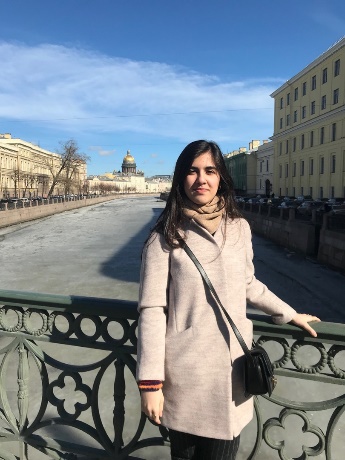 Переводчик с английского и немецкого языков на русскийЗарплата по договоренностиНовоизмайловский пр., д.39. Санкт-Петербург, Россия, (+7) (950) 000-16-18arshadzade.narmin@mail.ruСертифицированный пользователь MemsourceПрофессиональные навыкиАнглийский – продвинутый (письменный – отличное знание специфики текстов; устный – опыт общения с носителями языка, работа переводчиком на разных мероприятиях), Немецкий- средний (B1)Перевод юридических, медицинских, технических, научно-популярных текстовОбъем письменного перевода до 7 печатных листов в деньУмение анализировать и рецензировать большие объемы текстов Редакция и корректура переводов, выполненных другими переводчикамиГрамотное деловое устное и письменное общениеПродвинутый пользователь ПК, основной пакет MS OfficeУмение работать в переводческих программах (Smartcat, Memsource, SDL Trados, Wordfast)Личные качестваОтветственностьДисциплинированностьПовышенное внимание к деталямОрганизованностьКоммуникабельностьХороша память и аналитическое мышлениеХорошая дикцияОпыт работыФЕВРАЛЬ 2018 – Декабрь 2019ПереводчикОбязанности: перевод учебных текстов на занятиях по письменному переводу (англ.-рус., нем.-рус., рус.-англ.)Достижения: проанализировала, перевела юридические, медицинские, технические, научно-популярные, публицистические и художественные тексты. Научилась составлять и оформлять терминологическую базу для перевода, а также редактировать тексты других переводчиков.НОЯБРЬ 2017 – НОЯБРЬ 2017VI Международный Культурный Форум, Санкт-Петербург – волонтерОбязанности: организация культурных мероприятий форума в Главном Штабе Эрмитажа Достижения: Повысила навык делового общения благодаря консультированию российских и иностранных гостей, деятелей искусства, журналистов во время форумаПолучила опыт устного последовательного перевода с русского на английский и наоборот, преимущественно во время общения с иностранными гостямиСЕНТЯБРЬ 2018 – СЕНТЯБРЬ 2018; ФЕВРАЛЬ 2019 - ФЕВРАЛЬ 2019Образовательная Компания «IClass», Санкт-Петербург – ассистент-переводчикОбязанности: ассистент представителя университета ЭссексаДостижения:Улучшила навык устного последовательного перевода с русского языка на английский и наоборотПроконсультировала российских абитуриентов и студентов по вопросам образования в Великобритании и в университете ЭссексаУлучшила разговорный английский язык во время общения с представителем университетаАПРЕЛЬ 2019 – АПРЕЛЬ 2019IX Международный Научный Конгресс “Спорт, Человек, Здоровье”, Санкт-Петербург – волонтер, переводчикОбязанности: сопровождение иностранного гостя - известного сербского баскетбольного тренера Виктора ПузовичаДостижения:Развила навык устного последовательного перевода во время презентации гостя и на протяжении всего форумаУлучшила организационные навыки Помогала строить коммуникацию иностранным и русским гостямПовысила навык делового общения во время общения с гостями и другими переводчикамиИЮНЬ 2019 – ИЮНЬ 2019Международный Экономический Форум, Санкт-Петербург – волонтер, переводчикДостижения:Помогла в организации деловых встреч между официальными лицами из Сербии, Болгарии, Словакии, ООН, Китая, Молдовы, АрменииРазвила навыки коммуникации во время общения с иностранными и российскими гостямиОКТЯБРЬ 2019 – ОКТЯБРЬ 2019Выставка британского образования Study UK: Discover You, Санкт-Петербург – ассистент-переводчикОбязанности: Ассистент представителей музыкального университета “University for the Creative Arts”Достижения:Улучшила навыки устного последовательного перевода с русского языка на английский и наоборотПроконсультировала российских абитуриентов и студентов по вопросам образования в Великобритании и в университете “University for the Creative Arts”ОбразованиеСЕНТЯБРЬ 2006 – ИЮНЬ 2016ГБОУ СОШ № 594, Санкт-Петербург – среднее полное образованиеОкончила среднеобразовательную школу с отличиемПобедитель районного конкурса по письменному переводу с азербайджанского языка на русскийСЕНТЯБРЬ 2009 – ИЮНЬ 2015Музыкальная школа им. Мравинского Санкт-Петербург – среднее образованиеОкончила класс по фортепианоДополнительные сведенияОбладаю сертификатом “Memsource”Приняла участие в международной конференции «Гуманитарные науки вчера, сегодня, завтра» с научной статьей по теме «Особенности перевода инструкций медицинского оборудования с английского языка на русский»Готова к переездам и командировкамРекомендации предоставляются по запросу